   GURU    UNIVERSITY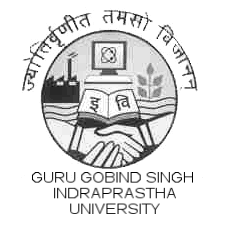 Sector-16 C, Dwarka, Delhi-110078Mandatory Disclosure1.	Name and Address of the : _____________________________________________	institution: 		  ____________________________________________		Telephone: _________________________________		Website Address: ____________________________		E-Mail : ___________________________________2.	Name and Address of the  Society/Trust	__________________________________	& Chairman of the Society/Trust	________________________________________	Registration No. of Society / Trust	________________________________________			Telephone: ______________________________			Website Address:_________________________			E-Mail : ________________________________3.	Name and Address of the 		________________________________________	Director/Principal of the Institute	        ____________________________________			Telephone: ______________________________			E-Mail : ________________________________4.	Affiliated with GGSIP University; Since_________________________________5.	Details of the existing programmes6.	Status of Land7.	Status of Director / Faculty / Employee: 8.	Status of Cadre Ratio & Teacher Student Ratio for all programmes:9.	Teaching Staff  (programme wise as per list attached as Annexure ‘A’)Append duly attested details if required.  Annexure No._____________.10.	Non - Teaching Staff & Technical Supporting StaffAppend duly attested details if required.  Annexure No._____________.11.	Details of Library:Note: The institutes may indicate information as per their own programmes using the above as a sample and append duly attested details if required. (Annexure No.__________)12.	Status of Labs / Workshops (to be mentioned programme-wise): 13.	Conferencing / Instructional Facilities: 14.	Ancillary and Other Essential Facilities:15.	Details of other Facilities Available (Yes / No):16.	Details of the Labs/Workshops/Work stations available:Append duly attested details if required.  Annexure No._____________.17.	Details of Computer CentreAppend duly attested details if required.  Annexure No._____________.18.	Any new initiatives/achievements:______________________________________________________________________________________________________________________________________________________________________________________________________________________________________________________________________________________________________________________________________________________________________________________________________________________________________________________________________________________________________________________________________________________________________________________________________________________________________________S. No.Existing programmesDetail of Intake & Students Admitted during the last two Academic YearsDetail of Intake & Students Admitted during the last two Academic YearsDetail of Intake & Students Admitted during the last two Academic YearsDetail of Intake & Students Admitted during the last two Academic YearsS. No.Existing programmesAcademic Session 2012 – 2013Academic Session 2012 – 2013Academic Session 2013 – 2014Academic Session 2013 – 2014S. No.Existing programmesIntakeAdmittedIntakeAdmitted1.2.3.4.5.6.7.ALand Land Land Land (i)Area of Land(ii)Ownership of land (Whether rented/leased/ freehold)(iii)Prescribed Land use (whether conforming / non-conforming to Master Plan)(iv)Land use Certificate with Registration No., Date & AuthorityBBuilding(i)Whether Permanent/Temporary(ii)Total Built-up area (in Sq Meters)(iii)FAR Achieved (Built up area available per student as against prescribed by the University/Govt. Statutory Body(iv)Total Built up area required as per norms for all programmes (v)Sanctioned Building Plan from DDA / MCD / Govt. bodyCSpecifications of Accommodation No.                               Size (in Sq Mtrs)No.                               Size (in Sq Mtrs)No.                               Size (in Sq Mtrs)(i)Number of class/tutorial rooms(ii)Drawing Halls/Conference Room(iii)Laboratories (give details)(iv)Audio Visual Laboratories(v)Library(vi)Administrative Block(vii)Workshop(viii)Computer Centre(ix)Toilets(x)Common Rooms(xi)Sports facilities (Indoor & Outdoor)(xii)Playground(xiii)Students Canteen(xiv)Hostel (Total Area/rooms/Number of seats etc.)(xv)Any other facilitiesDSafety Measures   Safety Measures   Safety Measures   Safety Measures   ParametersParametersParametersYesNoStructural Safety Certificate of building of the Institute/College issued by Registered ArchitectStructural Safety Certificate of building of the Institute/College issued by Registered ArchitectStructural Safety Certificate of building of the Institute/College issued by Registered ArchitectWhether Certificate indicating that the building is earthquake resistant has been obtained from local body (S. No. / Dated / Issuing Authority)Whether Certificate indicating that the building is earthquake resistant has been obtained from local body (S. No. / Dated / Issuing Authority)Whether Certificate indicating that the building is earthquake resistant has been obtained from local body (S. No. / Dated / Issuing Authority)Availability of fire fighting devices at the institute and Fire Safety Certificate by Delhi Fire Service or concerned department of the state (NCR) where the Institute is locatedAvailability of fire fighting devices at the institute and Fire Safety Certificate by Delhi Fire Service or concerned department of the state (NCR) where the Institute is locatedAvailability of fire fighting devices at the institute and Fire Safety Certificate by Delhi Fire Service or concerned department of the state (NCR) where the Institute is locatedUse of basement for other than approved purpose, if any in the InstituteUse of basement for other than approved purpose, if any in the InstituteUse of basement for other than approved purpose, if any in the InstituteWhether the NOC from the concerned department of Govt. of NCT, Delhi required (Yes / No)CriteriaIs the Director, as per norms of Statutory Body/ UGC / University, is in position.NameEducational Qualifications.ExperienceGross SalaryTotal No. of Faculty (Programme-wise)No. of Professors (Programme-wise)No. of Associate Professors (Programme-wise)No. of Assistant Professors (Programme-wise)No. of Technical Staff (Programme-wise)No. of Non-Teaching / Administrative StaffProgramme / CourseCadre RatioTeacher Student RatioNameDesignationQualificationExperienceDate of joiningRegular(R)/ Adhoc (A)/Contract (C)/Visiting (V)/Guest (G)Approved/ recognized  by University(Yes/No)Scale of pay, other allowances/remuneration paidGross SalaryMode of PaymentNameDesignationExperienceDate of joiningRegular/ Adhoc/Contract/Scale of pay, other allowances / remuneration paidGross SalaryMode of PaymentADetails of Books Programmes wiseProgrammes wise(i)No. of TitlesProgrammes wiseProgrammes wise(ii)No. of VolumesProgrammes wiseProgrammes wise(iii)Total number of booksProgrammes wiseProgrammes wise(iv)No. of Journals/Foreign JournalsProgrammes wiseProgrammes wiseBDetails of Digital FacilitiesDetails of Digital FacilitiesDetails of Digital Facilities(i)Whether library operations computerized, internet facility,  room facilities, Photocopying facilities available, If yes, give details.Whether library operations computerized, internet facility,  room facilities, Photocopying facilities available, If yes, give details.(ii)Inter library linkage facilitiesInter library linkage facilitiesCReading Room and Reprographic facilities (photocopier and book binding)  Reading Room and Reprographic facilities (photocopier and book binding)  ParametersAvailability of equipments / instruments, work table / work stations shall be as per the requirement Minimum Technical Lab staff shall be: One Lab Assistant & One Lab Attendant for each labs & for Central/Mechanical workshop: One workshop Superintendent, One  Sr. Mechanic & One Junior Mechanic.Size of the lab as per norms of statutory body ParametersAvailability of:NKN LinkEdusatConferencing facilityVideo multimediaLCDOverhead Projector with screensInteractive boards Wi-Fi connectivityParametersMedical / First –Aid facility with Medical Room and availability of DoctorsSports and games (indoor / outdoor) Computer and Internet facility for the faculty members Facilities for physically handicapped Separate common rooms for boys and girls  Students canteen Availability of generator Potable water and water coolers for summer season Faculty cubicles(i)Drinking Water(ii)Generator(iii)Bank facility (iv)Facilities provided for physically Handicapped(v)Transport facilities(vi)Medical facilitiesName of LaboratoryMajor EquipmentList of equipment added during previous yearName of LaboratoryNo of Computers with configuration (programme wise)Other Equipment (LAN/ Servers/ Printers/ Firewall etc.Legal Software (System & Application)